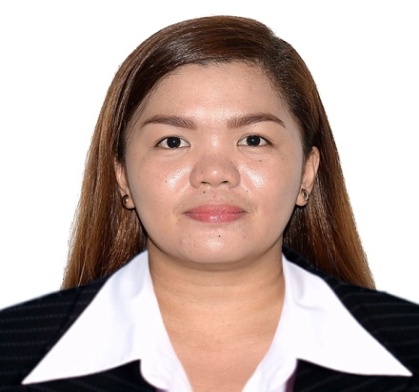 Mylene Mylene.333713@2freemail.com  CAREER OBJECTIVESI am seeking an employment where I can implement my skills, knowledge and experiences in the best possible way to serve with my full ability for the benefit of the company. JOB EXPERIENCEOwner/Manager				November 2013 - November 2016Gwapitos FudtripPlan, direct the staff . Setting up marketing plans. Responsible for managing food service operations. Maintain record for stocks, inventory, income and expenses and many more.Social Media Sales and Marketing	 	November 2012 – November 2016SportySoles KicksDevelop and manage social media content. Deal with customers chat, email, call inquiries. Providing best customer satisfaction and retention with regards to their online orders. Get their orders from supplier, properly packed and ship parcels on time.Service Receptionist				TOYOTA Cars  Phils.				September 2009 - February 2011Provide information to callers, deal with quieries from public and customers.Schedule and maintain appointment. Call monitoring,  reminding customer for their KM check up and asking for the service feedback and other duties as directed.Cashier/ F&B Attendant					Maysha Hotel					November 2008 - February 2009Received payments, issue receipt to customers.		Maintain clean and orderly  areas and take customers order and serve it to the 			right time.Checker/ Retail Sales PersonnelSM City Taytay (Department Store)		 February 2008 - June 2008Approach and greet customers, package purchases.		Responsible for the banks copy of credit cards and other documents.                            RSP includes customers assistance, communication, demonstrating product/service and  		             provide positive sales feedback.SKILLSComputer Literate: 	MS OFFICE, Internet, Email Application, Social Media marketing, POS.Basic Photography, Online / Social Selling Skills.Hard working, Excellent Interpersonal Abilities and a team player.Flexible, Multitasker. Eagerness to learn and to acquire knowledge.EDUCATIONAL  ATTAINMENTVocational 				Certificate of Computer Productivity 2011					Informatics Inc.College				BS Nursing  2005-2007				       	Unciano Colleges, Inc.PERSONAL   DATA		Birthday		:		September  9, 1988		Age			:		28 yrs old		Religion		:		Church of Christ		Nationality		:		Filipino		Civil Status		:		Single		Visa Status 		:		Tourist/Visit (February 2017)